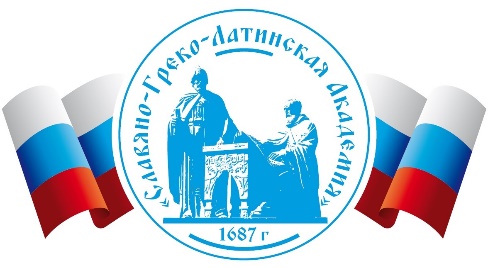 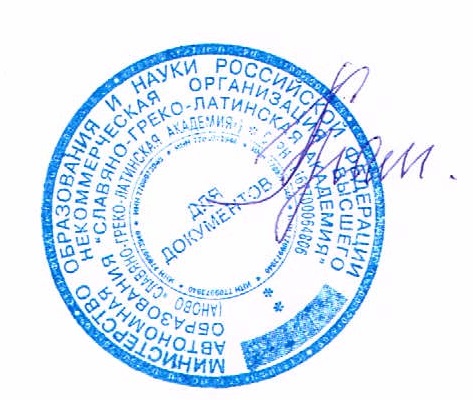 УТВЕРЖДАЮ                     Ректор СГЛА                                                              Храмешин С. Н.                                                              Приказ № 12 от 31.08.2023 г.                                  Рабочая программа дисциплиныНаименование дисциплины Б1.Б.05 «Безопасность жизнедеятельности»Направление подготовки 48.03.01 «Теология»Направленность (профиль) Социально-практическая деятельноссть Квалификация выпускника - БакалаврФорма обучения очнаяЦель:дать представление о вредных и опасных факторах, чрезвычайных ситуаций, без- опасности и предупреждения и способах защиты от них.изучить возникновение, проявление, течение, лечение терминальных состояний, возникающих при различных катастрофах и чрезвычайных ситуациях и травмах.Задачи дисциплины:Дать студентам знания по вопросам взаимодействия человека со средой обитания, опасных и вредных факторов, воздействующих на человека в процессе взаимодействия, идентификации этих факторов.Познакомить  с	медико-биологическими основами взаимодействия, нормирования опасных и вредных факторов, методов и средств обеспечения безопасности, прогнозирования и предупреждения чрезвычайных ситуаций.Вооружить способами защиты населения в чрезвычайных ситуациях.Систематизировать знания студентов по правовым и организационным вопросам безопасности жизнедеятельности.Воспитывать у студентов бережное отношение к собственному здоровью.Место дисциплины в структуре ООП:Курс «БЖД» предназначен для обобщения знаний, полученных в школе и опирается на школьные курсы биологии, физики, химии и ОБЖ. Программа курса «БЖД» разрабо- тана в соответствии с государственным образовательным стандартом высшего професси- онального образования и отражает обязательный минимум его содержания. Основной комплекс знаний по предмету «БЖД» преподается согласно действующему учебному плану.Требования к результатам освоения дисциплиныПроцесс изучения дисциплины направлен на формирование следующих компетенций:ОК-9	способностью использовать приемы первой помощи, методы защиты в условиях чрезвычайных ситуацийВ результате освоения дисциплины обучающийся должен:Знать:основные опасные и вредные факторы, воздействующие на человека в процессе рас- сматриваемой деятельности;медико-биологические основы воздействия;нормирование и контроль опасных и вредных факторов;основные методы и средства защиты от воздействия опасных и вредных факторов;меры по защите населения в чрезвычайных ситуациях.Уметь:идентифицировать опасные и вредные факторы;проводить анализ безопасности;оценивать состояние среды обитания с точки зрения безопасности и безвредности;рассчитывать основные средства защиты от воздействия опасных и вредных факто- ров.Владеть:системой понятий и знаний об основных опасных и вредных факторах, воздейству- ющих на человека в процессе рассматриваемой деятельности;способами и технологиями защиты в чрезвычайных ситуациях;навыками рационализации профессиональной деятельности с целью обеспечения без- опасности и защиты окружающей среды;информацией о последствиях профессиональных ошибок,знаниями, демонстрирующими экологическую грамотность и компетентность.законодательными и правовыми актами в области безопасности и охраны окружаю- щей среды,требованиями к безопасности технических регламентов в сфере профессиональной деятельности.Объем дисциплины (модуля) и виды учебной работы (очная форма обучения)Содержание дисциплиныСодержание разделов и тем дисциплиныТема 1. Безопасность жизнедеятельности, основные понятия, термины, определения. Тео- ретические основы и практические функции БЖД. Тематическое содержание курса.Тема 2.  Основы военной службы. Обязанности и права военнослужащего. Виды дея- тельности военнослужащих. Статус военнослужащего. Запреты на виды деятельности во- еннослужащим.Тема 3. Окружающий мир и взаимодействие человека с окружающей средой. Среда оби- тания и экологическая валентность. Опасности, возникающие в окружающем мире, пути воздействия на человека. Чрезвычайные ситуации, причины возникновения, структура ЧС и их классификация. Группы чрезвычайных ситуаций.Тема 4. Чрезвычайные ситуации природные. Стихийные бедствия. Характеристика сти- хийных бедствий.Стихийные бедствия геологические. Землетрясение. Оползни. Обвалы. Извержения вулканов. Снежные лавины. Просадки земной поверхности.Стихийные бедствия гидрометеорологические. Наводнения. Разлив. Половодье. Паводок. Бури, ураганы, смерчи. Пожары. Сели. Меры по обеспечению жизнедеятельно- сти населения при землетрясении, наводнении, цунами, смерче и т.п.Тема 5. Биолого-социальные ЧС. Массовые заболевания. Эндемия, эпидемия, пандемия. Инфекционные болезни животных. Эпизоотия. Панзоотия. Болезни расте- ний.Фитопатоген. Эпифитотия. Панфитотия.Тема 6. Чрезвычайные ситуации экологического характера. Изменение состояния суши. Изменение свойств воздушной среды. Изменение состояния гидросферы. Изменение состояния биосферы. Меры по обеспечению жизнедеятельности населения при экологических ЧС.Тема 7. Чрезвычайные ситуации социального происхождения. Теракты. Грабеж. Нападения. Захваты заложников. Терроризм как идеология, сущность и опасные последствия для современного общества.Тема 8. Чрезвычайные ситуации техногенного характера. Аварии. Чрезвычайные ситуа- ции техногенного характера. Аварии на радиационно-опасных объектах. Аварии на хими- чески опасных объектах. Аварии на пожаро- и взрывоопасных объектах. Аварии на гид- родинамически опасных объектах. Аварии на транспорте. Аварии на коммунально- энергетических сетях. Меры по обеспечению жизнедеятельности населения при техноген- ных ЧС.Тема 9. Чрезвычайные ситуации военные. Средства поражения и поражающие факторы.  Опасности  военного  характера  и  присущие  им  особенности.  Обычныесредства поражения. Оружие массового поражения. Перспективные виды оружия.Обычные средства поражения. Фугасные, осколочные, кумулятивные боеприпасы. Зажигательные боеприпасы предназначены для создания пожаров.Боеприпасы объемного взрыва (БОВ). Высокоточное оружие (ВТО).Ядерное оружие. Поражающие факторы. Ударная волна. Световое излучение. Проникающая радиация. Радиоактивное заражение местности и объектов. Электромагнитный импульс. Классификация боеприпасов. Виды ядерных взрывов.Химическое оружие. Классификация отравляющих веществ по действию на организм. ОВ нервно-паралитического действия. ОВ  кожно-нарывного действия.ОВ общеядовитого действия. ОВ удушающего действия. ОВ психохимического действия. ОВ слезоточивого и раздражающего действия. Бинарные ОВ.Бактериологическое (биологическое) оружие. Классификация. Вирусы, бактерии, риккетсии, грибки, токсины.Перспективные виды оружия. Классификация. Оружие направленной энергии.Радиочастотное оружие. Инфразвуковое оружие. Радиологическое оружие. Геофизическое оружие. Астероидное оружие. Генное оружие. Этническое оружие. Нетрадиционное оружие.Тема 10. Безопасность, понятие, классификация. Основные принципы обеспечения безопасности. Основные функции системы безопасности. Личная безопасность. Техноло- гическая безопасность. Политическая безопасность. Социокультурная безопасность. Условия социокультурной безопасности. Социальная безопасность. Экономическая без- опасность. Военная безопасность. Информационная безопасность. Коллективная безопас- ность, система мер коллективной безопасности. Принципы коллективной безопасности. Экологическая безопасность. Основные принципы экологической безопасности государ- ства и общества.  Особенности экологической безопасности.Тема 11. Экологические аспекты безопасности жизнедеятельности. Экологические факто- ры. Формы взаимодействия общества и природы. Биосфера, состав, границы биосферы. Литосфера, гидросфера и атмосфера. Биотические и абиотические факторы, значение. Ан- тропогенные факторы, антропогенный обмен. Формы взаимодействия общества и приро- ды. Негативная деятельность человека.Загрязнение среды обитания. Антропогенное загрязнение. Основные источники ан- тропогенного загрязнения. Три основных антропогенных загрязнителя в городах. Антро- погенное загрязнение в сельском хозяйстве.Загрязнения атмосферы и последствия. Локальные и глобальные загрязнители ат- мосферы.Механические загрязнения атмосферы. Физические загрязнения атмосферы. Биологиче- ские загрязнители. Самые распространенные токсичные вещества, загрязняющие атмо- сферу. «Парниковый эффект», причины.Загрязнение гидросферы. Химические загрязнители гидросферы. Физические за- грязнители гидросферы. Биологические загрязнители гидросферы. Негативные послед- ствия антропогенного воздействия на гидросферу. Первичные и вторичные загрязнения поверхности воды.Загрязнение земель. Нарушение верхних слоев земной коры. Виды загрязнения зе- мель. Загрязнение земель в результате седиментации. Загрязнение земель в результате сжигания мусора. Загрязнение земель в результате деятельности сельского хозяйства. Ан- тропогенное воздействие на земную кору сопровождается. Загрязнения грунтовых вод.Тема 12. Производственная среда. Травмирующие и вредные факторы в производствен- ной среде. Основные носители травмирующих и вредных факторов в производственной среде. Физические факторы в производственной среде. Химические факторы в производ-ственной среде. Биологические факторы в производственной среде. Особо опасные рабо- ты на промышленных предприятиях. Уровень травматизма в производственной среде. Воздействие негативных факторов производственной среды. Основные травмирующие факторы в машиностроении. Наиболее травмоопасные профессии в отраслях экономики. Возникновение профессиональных заболеваний.Тема 13. Бытовая среда. Вредные и опасные факторы бытовой среды. Элементы бытовой среды. Экологичное жилище. Характеристика современного жилища. Физические факто- ры в бытовой среде. Химические факторы в бытовой среде. Биологические факторы в бы- товой среде. Отличия загрязнения помещения от улицы.Вещества оказывающие наибольшее воздействие на организм. Формальдегид, вли- яние на организм. Загрязнение воздуха в помещении. Действие токсичных веществ, со- держащиеся в лаках и красках. Действие различных моющих и чистящих синтетических веществ.Опасность газового оборудования. Причины повышенной восприимчивости к ин- фекциям в помещениях. Воздействие на человека электромагнитных полей. Опасности, связанные с использование электрического тока в быту. Влияние на человека материалов с повышенной радиоактивностью. Мероприятия, защищающие человека от влияния по- вышенной радиации. Причины вредного влияния на организм пищи. Влияние алкоголя на женский и мужской организм.Тема 14. Средства индивидуальной защиты. По принципу защитного действия СИЗ орга- нов дыхания и кожи. Фильтрующие средства защиты кожи. Изолирующие средства защи- ты кожи.Средствам защиты органов дыхания. Фильтрующие противогазы.Изолирующие противогазы. Очистка воздуха от паров и газов в противогазах. Принцип действия и устройство противогаза гражданского ГП-5. Проверка комплектности и исправности про- тивогаза. Правила пользования противогазом. Воздействие противогаза на организм. Противогаз фильтрующий ВК, назначение. Отличия изолирующих противогазов от филь- трующих. Принцип действия и устройство изолирующего противогаза. Назначение реге- неративный патрона. Дыхательный мешок, назначение. Время работы в изолирующем противогазе.Простейшие средства защиты органов дыхания. Респираторы, назначение и виды. Противопыльная тканевая маска, состав и назначение. Ватно-марлевая повязка, назначе- ние.Костюм изолирующий химический, состав. Медицинские средства индивидуаль- ной защиты, назначение. Медицинские средства индивидуальной защиты, состав. Радио- протекторы, назначение. Антидоты, назначение. Противобактериальные средства, назна- чение и состав. Табельные медицинские средствам индивидуальной защиты. Аптечка ин- дивидуальная (АИ-2), состав. Индивидуальный противохимический пакет ИПП-8, состав. Индивидуальные противохимические пакеты (ИПП-9, ИПП-10), состав. Пакет перевязоч- ный индивидуальный (ППИ), состав.Тема 15. Первая помощь при травматических повреждениях и несчастных случаях. Трав- ма, виды травм по степени тяжести. Виды травм по поражающему фактору.Резаные и колотые раны. Ушибленные раны. Опасность ран. Действия по оказанию первой помощи при раневом повреждении. Повязка при раневом повреждении, назначе- ние.Основные признаки ран. Первая помощь при ранениях. Кровотечение, виды. Арте- риальное кровотечение. Венозное кровотечение. Капиллярное кровотечение. Смешанное кровотечение. Способы остановки кровотечения. Временные способы остановки кровоте- чения. Первая помощь при кровотечении. Правила и время наложения жгута.Переломы виды. Открытые и закрытые переломы. Способы переноски пострадав- ших. Действия по оказанию первой помощи при повреждениях позвоночника. Признаки перелома костей таза. Перелом костей таза и действия по оказанию первой помо- щи.Главное в оказании помощи при переломах и повреждениях. Первая помощь при пе- реломах. Перелом, характерные черты. Синдром длительного сдавливания. Краш- синдром длительного сдавливания. Ушибы, характеристики. Действия по оказанию пер- вой помощи при ушибах. Посттравматический шок. Начальный и поздний периоды шока после травмы. Первая помощь после травмы.Обморок и причины. Оказание помощи при обмороках. Ожог, степени ожогов. Ал- горитм первой помощи при ожогах. Оказание помощи при ожогах и что нельзя делать при ожогах. Отморожения, степени и первая помощь при отморожении. Оказание первой по- мощи при электротравме. Утопление и первая помощь при утоплении. Помощь при уку- сах змеи, осы или пчелы.Тема 16. Здоровый образ жизни, принципы. Пути формирования здорового образа жизни. Условия жизни, качество жизни и уровень жизни. Биологический возраст. Вредные при- вычки, влияние на организм человека. Причины, нарушающие здоровье. Три состояния организма человека. Компоненты здоровья. Причины, нарушающие здоровье. Вредные привычки, влияние на организм человека. Факторы, определяющие болезнь.Окружающая среда и здоровье человека. Принципы здорового образа жизни. Принципы рационального питания. Вредные пищевые добавки, трансгенные продукты. Неправильное питание и заболевания, являющиеся следствием неправильного питания.Лечебное питание. Правила питания. Витамины и мениральные вещества, их потребность организма. Углеводы, потребность организма. Жиры, потребность организма. Белки, по- требность организма. Значение основных питательных веществ, нутриенты.Закаливание. Принципы закаливания. Закаливание воздухом и закаливание водой. Физиологическая сущность закаливания. Физическая активность и здоровый образ жизни. Режим жизни, режим сна. Стрессы, конфликты. Психогигиена. Способы выхода из стресса. Компромисс и сотрудничество, юмор.Приемы и методы физического оздоровления организма. Система Купера. Система Амосова. Парадоксальная дыхательная гимнастика Бутейко. Аутотренинг, мышечная и психическая релаксация. Парадоксальная дыхательная гимнастика Стрельниковой.Тема 17. Поведение населения при массовых митингах, террористических актах, локаль- ных боевых действиях.Тема 18. Гражданская оборона, её структура, задачи.Тема 19. Организация и проведение культурно-массовых мероприятий и безопасность.5.2 Разделы дисциплины и междисциплинарные связи с обеспечиваемыми (последу- ющими) дисциплинами5.3. Разделы и темы дисциплин (модулей) и виды занятийОчная формаПеречень семинарских, практических занятий и лабораторных работОчная формаПлан самостоятельной работы студентовМетодические указания по организации самостоятельной работы студентовПодготовка вопросов к пройденным лекциям.Аннотации и конспекты тем.2. Подготовка к контрольному опросу – используя конспекты лекций, учебную литерату- ру.Примерная тематика курсовых работ -  не предусмотренаУчебно-методическое и информационное обеспечение дисциплины (модуля):а) основная литератураБелов С. В. Безопасность жизнедеятельности и защита окружающей среды (техно- сферная безопасность) : учебник для бакалавров / С. В. Белов. - 3-е изд., испр. и доп. - М. : Юрайт, 2012. - 682 с. – Режим доступа : ЭЧЗ «Библиотех» . – Неогранич. доступ.ISBN 978-5-9916-1432-0. - ISBN 978-5-9692-1226-8.Бархатова О. А. Безопасность жизнедеятельности : учеб. пособие / О. А. Бархатова ; рец.: Е. А. Ильичева, С. В. Фролов ; Иркутский гос. ун-т, Географ. фак. - Иркутск : Изд-во ИГУ, 2014. - 104 с. - Режим доступа : ЭЧЗ «Библиотех» . – Неогранич. доступ. ISBN 978-5-9624-1060-9.Безопасность жизнедеятельности и защита человека в чрезвычайных обстоятельствах [Электронный ресурс] : учеб. пособие. – доп. и перераб. – ЭВК. – Иркутск : Изд-во ВСГАО, 2012. - Режим доступа : ЭЧЗ «Библиотех» . – Неогранич. доступ.ISBN 978-5-85827-724-8.б) дополнительная литератураМикрюков В. Ю. Безопасность жизнедеятельности. [Электронный ресурс] : электрон. учебник / В. Ю. Микрюков. – Электрон. текстовые данные. - М. : КноРус, 2011. – 1 эл. опт. Диск (CD-DA).Юртушкин В.И. Чрезвычайные ситуации: защита населения и территорий Электрон- ный ресурс] : электрон. учебник / В. И. Юртушкин. – Электрон. текстовые данные., 683 Мб. – М. : КноРус, 2009. – 1 эл. опт. Диск (CD-ROM).Безопасность жизнедеятельности [Электронный ресурс] : учеб. пособие. – Электрон. текстовые данные., 342 Мб. – [Новосибирск] : Диполь: Изд-во НГПУ, 2005. – 1эл. опт. Диск (CD-ROM).в) программное обеспечение Microsoft Word 2010Microsoft Excel 2010Microsoft PowerPoint 2010г) базы данных, информационно-справочные и поисковые системы Интернет ресурсы: http://www.edu.ruhttp://www.academic.ru/ https://ru.wikipedia.org novtex.ru/bjd/ www.culture.mchs.gov.ru/http://www.google.ru/Fpedagogicheskoe_obrazovanie_bezopasnost_zhiznedeyatelnosti.html http://www.nature.ruwww.intuit.ru/studies/courses/2300/600/info http://www.rusbiolog.ru/2007/12/15/polovoe-sozrevanie-zhivotnykh.html http://www.krugosvet.ruhttp://www.opasno.net http://www.emercom.gov.ruМатериально-техническое обеспечение дисциплины:Для лекционного курса используется мультимедийный проектор и ноутбук. Для практических занятий:- задания по темамОбразовательные технологии:Преподавание дисциплины ведется с применением следующих видов образовательных технологий:Информационные технологии: использование электронных образовательных ресурсов при подготовке к лекциям, лекции сопровождаются мультимедийными презентациями.Проблемное обучение: стимулирование студентов к самостоятельному приобретению знаний, необходимых для решения конкретной проблемы, его элементы используются в ходе лекций.Контекстное обучение: мотивация студентов к усвоению знаний путем выявления связей между конкретным знанием и его применением используется в ходе анализа связей между структурой, функционированием и психикой человека;Обучение на основе опыта: активизация познавательной деятельности студента проводится за счет ассоциации и собственного опыта.Оценочные средства (ОС):Оценочные средства для входного контроля: опрос по вопросам.Вопросы для входного контроля:Правила рационального потребления воды.Тип убежища, выбранный для ночлега, материалы для его строительства.Сигнальный знак «направление следования».Требования к месту для строительства убежища.Способы разжигания костра.Движение в пешем походе.Движение в лыжном походе.Назови способы определения сторон горизонта.Перечисли содержание походной аптечки.Природные признаки указывающие направление на Север.Добывание и приготовление пищи в природных условиях.Меры безопасности при движении на различных видах транспорта.Работа с компасом и картой, определение азимута на объект.Подготовка к активному отдыху на природе.Основные понятия о личной гигиене.Распорядок дня, значение.Значение полноценного сна для человека.Меры предосторожности при употреблении воды из источников.Гигиенические правила работы за столом.Правила пользования электроприборами.Оценочные средства текущего контроляОценочные средства для промежуточной аттестации (в форме теста).Примерный список вопросов к зачету:Безопасность жизнедеятельности, основные понятия, термины, определения.Теоретические основы и практические функции БЖД.Основы военной службы.Окружающий мир и взаимодействие человека с окружающей средой. Среда обитания и экологическая валентность.Опасности, возникающие в окружающем мире, пути воздействия на человека.Чрезвычайные ситуации, причины возникновения, структура ЧС и их классификация.Группы чрезвычайных ситуаций.Чрезвычайные ситуации природные.Стихийные бедствия.Стихийные бедствия гидрометеорологические.Стихийные бедствия массовые заболевания.Биолого-социальные ЧС.Чрезвычайные ситуации техногенного характера.Аварии.Чрезвычайные ситуации экологического характера.Чрезвычайные ситуации военные.Чрезвычайные ситуации социального происхождения. Терроризм как идеология, сущность и опасные последствия для современного общества.Средства поражения и поражающие факторы. Оружие массового поражения.Ядерное оружие. Поражающие факторы. Классификация боеприпасов. Виды ядерных взрывов.Химическое оружие. Классификация отравляющих веществ по действию на организм. Бинарные ОВ.Бактериологическое (биологическое) оружие. Классификация.Обычные средства поражения.Перспективные виды оружия. Классификация.Безопасность, понятие, классификация. Основные принципы обеспечения безопасности.Биосфера, состав. Экосистема или биогеоценоз.Экологические факторы, биотические, абиотические, антропогенные.Формы взаимодействия общества и природы. Загрязнение среды обитания.Антропогенное загрязнение окружающей среды.Атмосфера, ее загрязнение и последствия.Загрязнение гидросферы.Антропогенное воздействие на земную кору.Производственная среда. Травмирующие и вредные факторы в производственной среде.Физические, химические и биологические факторы в производственной среде.Бытовая среда. Элементы бытовой среды. Экологичное жилище. Характеристика современного жилища.Физические, химические и биологические факторы в бытовой среде.Воздействие на человека электромагнитных полей. Опасности, связанные с использование электрического тока в быту.Причины вредного влияния на организм пищи.Средства индивидуальной защиты. СИЗ по принципу защитного действия органов дыхания и кожи.Фильтрующие и  изолирующие средства защиты кожи.Средства защиты органов дыхания. Фильтрующие и изолирующие противогазы.Простейшие средства защиты органов дыхания. Респираторы, назначение и виды.Медицинские средства индивидуальной защиты, назначение и состав.Травма, виды травм по степени тяжести, по поражающему фактору.Ушибленные раны. Действия по оказанию первой помощи при раневом повре- ждении.Первая  помощь при ранениях. Кровотечение. Способы остановки кровотечения.Первая помощь при кровотечении.Переломы, виды. Способы переноски пострадавших. Первая помощь при перело- мах.Краш-синдром длительного сдавливания.Ушибы, характеристики. Действия по оказанию первой помощи при ушибах.Посттравматический шок. Начальный  и поздний периоды шока после травмы.Первая помощь после травмы.Обморок и причины. Оказание помощи при обмороках.Ожог, степени ожогов. Алгоритм первой помощи при ожогах.Отморожения, степени и первая помощь при отморожении.Оказание первой помощи при электротравме.Утопление и первая помощь при утоплении.Помощь при укусах змеи, осы или пчелы.	Пути формирования здорового образа жизни. Условия жизни, качество жизни и уровень жизни.	Здоровый образ жизни и образ жизни. Вредные привычки, влияние на организм человека.Принципы здорового образа жизни.	Принципы рационального питания. Неправильное питание и заболевания, явля- ющиеся следствием неправильного питания.Закаливание. Принципы закаливания. Физиологическая сущность закаливания.Физическая активность и здоровый образ жизни. Режим жизни, режим сна.Стрессы, конфликты. Психогигиена. Способы выхода из стресса.Приемы и методы физического оздоровления организма.Аутотренинг, мышечная и психическая релаксация.Система Купера.Парадоксальная дыхательная гимнастика Бутейко.Парадоксальная дыхательная гимнастика Стрельниковой.Система Амосова.Автономная некоммерческая организация высшего образованияАвтономная некоммерческая организация высшего образования«СЛАВЯНО-ГРЕКО-ЛАТИНСКАЯ АКАДЕМИЯ»Вид учебной работыВсего ча- сов / за-четных единицСеместрыСеместрыСеместрыСеместрыВид учебной работыВсего ча- сов / за-четных единиц1Аудиторные занятия (всего)3232В том числе:-----Лекции1616---Практические занятия (ПЗ)1616---Семинары (С)-----Контроль самостоятельной работы (КСР)-----Самостоятельная работа (всего)7676В том числе:-----Работа с учебно-методическими материалами, ан- нотации---Подготовка к контрольным опросам---Общая трудоемкость		часы зачетные единицы108108Общая трудоемкость		часы зачетные единицы33№ п/пНаименование обеспечиваемых (последующих) дисциплин№ № разделов и тем данной дисциплины, необходимых дляизучения обеспечиваемых (по- следующих) дисциплин№ № разделов и тем данной дисциплины, необходимых дляизучения обеспечиваемых (по- следующих) дисциплин№ № разделов и тем данной дисциплины, необходимых дляизучения обеспечиваемых (по- следующих) дисциплин№ № разделов и тем данной дисциплины, необходимых дляизучения обеспечиваемых (по- следующих) дисциплин№ № разделов и тем данной дисциплины, необходимых дляизучения обеспечиваемых (по- следующих) дисциплин1.№п/пНаименование разделаВиды занятий в часахВиды занятий в часахВиды занятий в часахВиды занятий в часахВиды занятий в часахВиды занятий в часах№п/пНаименование разделаЛекц.Практ. зан.СеминЛаб. зан.СРСВсего1.Тема 1. Безопасность жизнедеятельности, основные понятия, термины, определе- ния. Теоретические основы и практиче- ские функции БЖД.2.Тема 2.	Основы военной службы.3.Тема 3. Классификация чрезвычайных ситуаций. Чрезвычайные ситуации при- родного характера.Стихийные бедствия геологические. Стихийные бедствия гидрометеорологи- ческие.Стихийные бедствия метеорологические.11Тема 4. Меры по обеспечению жизнедея-тельности населения при землетрясении, наводнении, цунами, смерче и т.п.33Тема 5. Биолого-социальные ЧС. Массо- вые заболевания.11Тема 6. Чрезвычайные ситуации эколо- гического характера.123Тема 7. Чрезвычайные ситуации соци- ального происхождения. Терроризм какидеология, сущность и опасные послед- ствия для современного общества.134Тема 8. Чрезвычайные ситуации техно- генного характера.Аварии.Аварии на радиационно-опасных объек- тах.Аварии на химически опасных объектах. Аварии на пожаро- и взрывоопасных объ- ектах.Аварии на гидродинамически опасных объектах.Аварии на транспорте.Аварии на коммунально-энергетических сетях.123Тема 9. Чрезвычайные ситуации воен- ные. Средства поражения и поражающие факторы.Оружие массового поражения. Ядерное оружиеОружие массового поражения. Химиче- ское оружиеОружие массового поражения. Бактерио- логическое оружиеОбычные средства поражения. Перспективные виды оружия.123Контрольный опрос 10,50,5Тема 10. Безопасность, понятие, классификация. Основные принципы обеспечения безопасности.Технологическая безопасность. Социокультурная безопасность. Социальная безопасность.Политическая безопасность. Экономическая безопасность. Военная безопасность.Сущность и содержание информационной безопасности.123Тема 11. Экологические аспекты без- опасности жизнедеятельности.Загрязнение среды обитания. Загрязнение атмосферы.Загрязнение гидросферы. Загрязнение земель.123Контрольный опрос 211Тема 12. Производственная среда. Трав- мирующие и вредные факторы в произ- водственной среде.123Тема 13. Бытовая среда. Вредные и опас- ные факторы бытовой среды.Физические, химические и биологические факторы в бытовой среде.123Тема 14. Средства индивидуальной за- щиты.Средства защиты органов дыхания. Средства защиты кожи.123Контрольный опрос 311Тема 15. Первая помощь при травматиче- ских повреждениях и несчастных случа- ях.Первая помощь при кровотечении.Первая помощь при повреждениях и пе- реломах.Первая помощь при ушибах.Первая помощь при обмороках. Первая помощь при обмороках. Первая помощь при ожогах.Первая помощь при утоплении.Первая помощь при электротравмах.224Тема 16. Здоровый образ жизни, принци- пы.Принципы рационального питания.Закаливание. Принципы закаливания. Физическая активность и здоровый образ жизни.Стрессы, конфликты. Психогигиена. Спо- собы выхода из стресса.Приемы и методы физического оздоров-123ления организма.Тема 17. Поведение населения при мас-совых митингах, террористических актах, локальных боевых действиях.123Тема 18. Гражданская оборона, её струк- тура, задачи.123Тема 19. Организация и проведение культурно-массовых мероприятий и без- опасность.11Контрольный опрос 40,50,5№ п/п№ раздела и темы дисци- плины (мо- дуля)Наименование семинаров, практи- ческих и лабораторных работТрудо- емкость (часы)Оценочные средстваФор- миру- емые ком- пе-тен- ции123456Тема 3.Классификация чрезвычайных си- туаций. Чрезвычайные ситуации природного характера.1ОпросОК-9Тема 4.Меры по обеспечению жизнедея- тельности населения при землетря- сении, наводнении, цунами, смерче и т.п.1Аннотация, опросОК-9Тема 5.Биолого-социальные ЧС. Массовые заболевания.1ОпросОК-9Тема 6.Чрезвычайные ситуации экологиче- ского характера.1ОпросОК-9Тема 7.Чрезвычайные ситуации социаль- ного происхождения. Терроризм как идеология, сущность и опасные последствия для современного об- щества.1Аннотация, опросОК-9Тема 8.Чрезвычайные ситуации техноген- ного характера.Аварии.1Аннотация, опросОК-9Тема 9.Чрезвычайные ситуации военные. Средства поражения и поражающиефакторы.1ОпросОК-9Тема 10.Безопасность, понятие, классифи- кация. Основные принципы обес- печения безопасности.1ОпросОК-9Тема 11.Экологические аспекты безопасно- сти жизнедеятельности. Экологиче- ские факторы. Формы взаимодей- ствия общества и природы.1ОпросОК-9Тема 12.Производственная среда. Травми- рующие и вредные факторы в про-изводственной среде.1Аннотация, опросОК-9Тема 13.Бытовая среда. Вредные и опасные факторы бытовой среды.1Аннотация, опросОК-9Тема 14.Средства индивидуальной защиты.1Аннотация, опросОК-9Тема 15.Первая помощь при травматиче- ских повреждениях и несчастных случаях.2Опрос, ан- нотацияОК-9Тема 16.Здоровый образ жизни, принципы.1ОпросОК-9Тема 17.Поведение населения при массовых митингах, террористических актах, локальных боевых действиях.1Аннотация, опросОК-9Тема 18.Гражданская оборона, её структура, задачи.1Аннотация, опросОК-9Тема 19.Организация и проведение куль- турно-массовых мероприятий и безопасность.1Аннотация, опросОК-9№ нед.ТемаВид самостоя- тельной работыЗаданиеРекомендуемая литератураКоличество часовТема 4. Меры по обеспече- нию жизнедея- тельностиПроработка лекци- онного и учебно- методического ма- териала.Аннотация темы,подготовка к опросу 1.1.  Бархатова О. А. Безопас- ность жизнедея- тельности	:3населения приучеб. пособие /землетрясе-О. А. Бархатовании, наводне-;	рец.:	Е.	А.нии, цунами,Ильичева, С. В.смерче и т.п.Фролов ; Иркут-ский  гос.  ун-т,Географ. фак. -Иркутск : Изд-во ИГУ, 2014. -104 с. - Режимдоступа	:	ЭЧЗ«Библиотех» . –Неогранич.	до-ступ.	ISBN978-5-9624-1060-9.2.	Безопас-ность жизнедея-тельности и за-щита человека вчрезвычайныхобстоятельствах[Электронныйресурс]  :  учеб.пособие. – доп.и	перераб.	–ЭВК. – Иркутск:	Изд-воВСГАО, 2012. -Режим доступа :ЭЧЗ	«Библио-тех». – Неогра-нич. доступ.ISBN	978-5-85827-724-8.Тема 6. Чрез- вычайные си- туации эколо- гического ха-Проработка лекци- онного и учебно- методического ма- териала.Аннотация темы,подготовка к опросу 1.Белов С. В. Без- опасность	жиз- недеятельности и защита окру-2рактера.жающей	среды(техносфернаябезопасность)	:учебник для ба-калавров / С. В.Белов. - 3-е изд.,испр. и доп. - М.: Юрайт, 2012. -682 с. – Режимдоступа	:	ЭЧЗ«Библиотех» . –Неогранич.	до-ступ.ISBN	978-5-9916-1432-0.	-ISBN	978-5-9692-1226-8.Тема 7. Чрез- вычайные си- туации соци- ального про-Проработка лекци- онного и учебно- методического ма- териала.Аннотация темы,подготовка к опросу 1.Бархатова О. А. Безопасность жизнедеятельно- сти : учеб. посо-3исхождения.бие / О. А. Бар-Терроризм какхатова ; рец.: Е.идеология,А. Ильичева, С.сущность иВ. Фролов ; Ир-опасные по-кутский гос. ун-следствия длят, Географ. фак.современного- Иркутск : Изд-общества.во ИГУ, 2014. -104 с. - Режимдоступа	:	ЭЧЗ«Библиотех» . –Неогранич.	до-ступ.  ISBN 978-5-9624-1060-9.Тема 8. Чрез-Проработка лекци-Аннотация1.	Бархатова2вычайные си-онного и учебно-темы,О. А. Безопас- ность жизнедея- тельности	: учеб. пособие / О. А. Бархатова; рец.: Е. А. Ильичева, С. В. Фролов ; Иркут- ский гос. ун-т, Географ. фак. - Иркутск : Изд- во ИГУ, 2014. -104 с. - Режим доступа  : ЭЧЗ«Библиотех» . – Неогранич. до- ступ.	ISBN 978-5-9624-1060-9.2.	Безопас- ность жизнедея- тельности и за- щита человека в чрезвычайныхобстоятельствах [Электронный ресурс] : учеб. пособие. – доп. и	перераб.	– ЭВК. – Иркутск:	Изд-воВСГАО, 2012. -Режим доступа : ЭЧЗ «Библио- тех» . – Неогра- нич. доступ.ISBN	978-5-85827-724-8.туации техно- генного харак-методического ма-териала.подготовка к опросу 1.О. А. Безопас- ность жизнедея- тельности	: учеб. пособие / О. А. Бархатова; рец.: Е. А. Ильичева, С. В. Фролов ; Иркут- ский гос. ун-т, Географ. фак. - Иркутск : Изд- во ИГУ, 2014. -104 с. - Режим доступа  : ЭЧЗ«Библиотех» . – Неогранич. до- ступ.	ISBN 978-5-9624-1060-9.2.	Безопас- ность жизнедея- тельности и за- щита человека в чрезвычайныхобстоятельствах [Электронный ресурс] : учеб. пособие. – доп. и	перераб.	– ЭВК. – Иркутск:	Изд-воВСГАО, 2012. -Режим доступа : ЭЧЗ «Библио- тех» . – Неогра- нич. доступ.ISBN	978-5-85827-724-8.тера.О. А. Безопас- ность жизнедея- тельности	: учеб. пособие / О. А. Бархатова; рец.: Е. А. Ильичева, С. В. Фролов ; Иркут- ский гос. ун-т, Географ. фак. - Иркутск : Изд- во ИГУ, 2014. -104 с. - Режим доступа  : ЭЧЗ«Библиотех» . – Неогранич. до- ступ.	ISBN 978-5-9624-1060-9.2.	Безопас- ность жизнедея- тельности и за- щита человека в чрезвычайныхобстоятельствах [Электронный ресурс] : учеб. пособие. – доп. и	перераб.	– ЭВК. – Иркутск:	Изд-воВСГАО, 2012. -Режим доступа : ЭЧЗ «Библио- тех» . – Неогра- нич. доступ.ISBN	978-5-85827-724-8.Тема 12. Про- изводственная среда.Проработка лекци- онного и учебно- методического ма- териала.Аннотация темы,подготовка к опросу 2.Бархатова О. А. Безопасность жизнедеятельно- сти : учеб. посо-2бие / О. А. Бар-хатова ; рец.: Е.А. Ильичева, С.В. Фролов ; Ир-кутский гос. ун-т, Географ. фак.- Иркутск : Изд-во ИГУ, 2014. -104 с. - Режимдоступа	:	ЭЧЗ«Библиотех» . – Неогранич. до- ступ.  ISBN 978-5-9624-1060-9.Тема 13. Бы- товая среда.Проработка лекци- онного и учебно- методического ма- териала.Аннотация темы,подготовка к опросу 2.Бархатова О. А. Безопасность жизнедеятельно- сти : учеб. посо-2бие / О. А. Бар-хатова ; рец.: Е.А. Ильичева, С.В. Фролов ; Ир-кутский гос. ун-т, Географ. фак.- Иркутск : Изд-во ИГУ, 2014. -104 с. - Режимдоступа	:	ЭЧЗ«Библиотех» . –Неогранич.	до-ступ.  ISBN 978-5-9624-1060-9.Тема 14.Средства ин- дивидуальной защиты.Проработка лекци- онного и учебно- методического ма- териала.Аннотация темы,подготовка к опросу 3.Бархатова О. А. Безопасность жизнедеятельно- сти : учеб. посо-2бие / О. А. Бар-хатова ; рец.: Е.А. Ильичева, С.В. Фролов ; Ир-кутский гос. ун-т, Географ. фак.- Иркутск : Изд-во ИГУ, 2014. -104 с. - Режимдоступа	:	ЭЧЗ«Библиотех» . –Неогранич.	до-ступ.  ISBN 978-5-9624-1060-9.Тема 17. По- ведение насе-ления при мас- совых митин-Проработка лекци- онного и учебно- методического ма- териала.Аннотация темы,подготовка к опросу 4.Безопасность жизнедеятельно- сти и защита че- ловека в чрезвы-2гах, террори-чайных	обстоя-стических ак-тельствахтах, локальных[Электронныйбоевых дей-ресурс]	:	учеб.ствиях.пособие. – доп. иперераб. – ЭВК.– Иркутск : Изд-во ВСГАО, 2012.- Режим доступа: ЭЧЗ «Библио- тех» . – Неогра- нич. доступ.ISBN    978-5-85827-724-8.Тема 18.Гражданская оборона, её структура, за-Проработка лекци- онного и учебно- методического ма- териала.Аннотация темы,подготовка к опросу 4.Бархатова О. А. Безопасность жизнедеятельно- сти : учеб. посо-2дачи.бие / О. А. Бар-хатова ; рец.: Е.А. Ильичева, С.В. Фролов ; Ир-кутский гос. ун-т, Географ. фак.- Иркутск : Изд-во ИГУ, 2014. -104 с. - Режимдоступа	:	ЭЧЗ«Библиотех» . –Неогранич.	до-ступ.  ISBN 978-5-9624-1060-9.Тема 19. Ор- ганизация и проведение культурно-Проработка лекци- онного и учебно- методического ма- териала.Аннотация темы,подготовка к опросу 4.1. Бархатова О. А. Безопасность жизнедеятельно- сти : учеб. посо-1массовых ме-бие / О. А. Бар-роприятий ихатова ; рец.: Е.безопасность.А. Ильичева, С.В. Фролов ; Ир-кутский гос. ун-т, Географ. фак.- Иркутск : Изд-во ИГУ, 2014. -104 с. - Режимдоступа	:	ЭЧЗ«Библиотех» . –Неогранич.	до-ступ.  ISBN 978-5-9624-1060-9.2.  Безопасностьжизнедеятель-ности и защитачеловека в чрез-вычайных	об-стоятельствах[Электронныйресурс]  :  учеб.пособие. – доп.и	перераб.	–ЭВК. – Иркутск:	Изд-воВСГАО, 2012. -Режим доступа : ЭЧЗ «Библио- тех» . – Неогра- нич. доступ.ISBN	978-5-85827-724-8.№ п\пФормы оценочных средств в период текущего контроляКоличество балловМаксимум за семестр1.Проверка знаний по темам0-5292Аннотации тем0-3303Бонусные баллы11Всего за семестрВсего за семестр60№ п\пФормы оценочных средств в период промежуточной аттестацииМаксимальное количество	бал- лов1.Тест по пройденному материалу40Всего за зачетВсего за зачет40